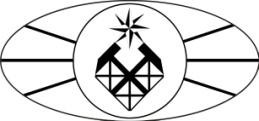 МИНОБРНАУКИ РОССИИФедеральное государственное бюджетное образовательное учреждение высшего образования«Российский государственный геологоразведочный университет имени Серго Орджоникидзе»(МГРИ-РГГРУ)Факультет Институт современных технологий геологической разведки горного и нефтегазового делаКафедра Современных технологий бурения скважин«Утверждаю»                                                                                              Директор института(Клочков Н.Н.)            «         » ___________ 2018 г.РАБОЧАЯ ПРОГРАММА УЧЕБНОЙ ДИСЦИПЛИНЫБ2.Б.03(У) «ПРАКТИКА ПО ПОЛУЧЕНИЮ ПЕРВИЧНЫХ ПРОФЕССИОНАЛЬНЫХ УМЕНИЙ И НАВЫКОВ (БУРОВАЯ)(СТАЦИОНАРНАЯ/ ВЫЕЗДНАЯ)»Направление подготовки: 21.05.03 ТЕХНОЛОГИЯ ГЕОЛОГИЧЕСКОЙ РАЗВЕДКИСпециализация N 3 "Технология и техника разведки месторождений полезных ископаемых"Формы обучения: очная, заочнаяОбщая трудоемкость освоения практики6 з.е. (216 ак. ч)	Курс	2Количество недель	4	Семестр	4Промежуточная аттестацияЗачет с оценкой Москва, 2018 г.ЦЕЛИ И ЗАДАЧИ ОСВОЕНИЯ ПРАКТИКИЦелями учебной буровой практики являются:закрепление и углубление теоретических знаний, полученных на лекциях и практических занятиях в курсе «Бурение неглубоких скважин без циркуляции очистного агента» иПервой части курса «Бурение скважин на твердые полезные ископаемыепрактическая подготовка к усвоению второй части курса «Бурение скважин на твердые полезные ископаемые»;получение реального представления о технологии бурения скважин различными способами.Задачи преддипломной практики:приобретение практических навыков выполнения рабочих операций при различных способах бурения скважин;Освоение приемов работы с буровым инструментом при спуско- подъемных операциях;освоение приемов управления процессом бурения;получение навыков составления отчетов о выполненных работах на учебных буровых объектах.МЕСТО ДИСЦИПЛИНЫ СТРУКТУРЕ ООП ВОВзаимосвязь дисциплины С5.У.3 «Учебная буровая практика» с другими составляющими ООП следующая:Предшествующие дисциплины: данная практика базируется на освоении студентами всех специальных дисциплин ООП, соответствующих программе подготовки «Технология и техника разведки месторождений полезных ископаемых»ВИД, СПОСОБ И ФОРМА ПРОВЕДЕНИЯ ПРАКТИКИУчебная ознакомительная буровая практика проводиться непосредственно на Сергиево-Посадском полигоне МГРИ-РГГРУ им. Серго Орджоникидзе с обязательным выездом студентов на период практики совместно с преподавателем.Практика осуществляется в группах РТБ на первом семестре.По видам практик - путем выделения в календарном учебном графике непрерывного периода учебного времени для проведения каждого вида практик, дискретно.КОМПЕТЕНЦИИ	ОБУЧАЮЩЕГОСЯ,	ФОРМИРУЕМЫЕ	В РЕЗУЛЬТАТЕ ОСВОЕНИЯ ДИСЦИПЛИНЫВ процессе освоения учебной дисциплины С5.У.3 «Учебная буровая практика» студент формирует и демонстрирует следующие общекультурные,	общепрофессиональные и профессиональныекомпетенции, сформированные в соответствии с ФГОС ВО по направлению подготовки	«Технология	геологической	разведки»,	квалификация«специалист», утвержденного приказом Министерства образования и науки РФ 12.03.2015 г. № 226:Таблица 13.2) В результате освоения учебной дисциплины С5.У.3 «Учебная буровая практика» обучающийся должен демонстрировать результаты образования в соответствии с требованиями ФГОС ВО:Таблица 2Структура и содержание практикиОбщая трудоемкость освоения С5.У.3 «Учебная буровая практика»составляет 4 недель (144 часов) 4 з.е.т.ФОРМЫ ОТЧЕТНОСТИ ПО ПРАКТИКЕПо итогам практики бакалавр предоставляет на кафедру отчет по практике.В содержание отчета должны входить:Задание на педагогическую практику.Индивидуальный план педагогической практики.	Введение, в котором указываются: актуальность исследования, цель, задачи, место, сроки прохождения практики; перечень выполненных работ и заданий. (ОК-2,3,7,9,13,19)Основная часть, содержащая результаты:теоретические разработки выбранной темы исследования;описание организации индивидуальной работы и результаты анализа проведенных занятий. (ПК-10,11,16)Заключение, включающее индивидуальные выводы о практической значимости проведенного научно-педагогического исследования и отражающее его основные результаты. (ОК-2,3,7,9,13,19; ПК-10,11,16)Список использованных источников.Приложения.В отчет обязательно должно быть включено методическое обеспечение проведенных занятий. Оно может включать подробный конспект занятий, перечень контрольных вопросов, задачи, тесты, список литературы, материалы, обеспечивающие применение инновационных методов обучения (деловые игры, case-study, проектные методы, тренинги и т.д.) с использованием современного программного обеспечения и методические рекомендации по их использованию на практических (семинарских) занятиях.ТРЕБОВАНИЯ К СОДЕРЖАНИЮ И ОФОРМЛЕНИЮ ОТЧЕТА О ПРОХОЖДЕНИИ ПРАКТИКИОсновные требования, предъявляемые к оформлению отчета по практике:отчет должен быть отпечатан через 1,5 интервала шрифт Times New Roman, номер 14 pt; размеры полей: верхнее и нижнее 2 см, левое 3 см, правое 1,5 см;рекомендуемый объем отчета 20−25 страниц машинописного текста;в отчет могут быть включены приложения, объемом не более 20 страниц, которые не входят в общее количество страниц отчета;отчет должен быть иллюстрирован рисунками, таблицами, графиками, схемами и т. п. Бакалавр представляет отчет в сброшюрованном виде вместе с другими отчетными документами ответственному за проведение педагогической практики преподавателю. К отчету обязательно прикладывается отзыв непосредственного руководителя практики.ФОНД ОЦЕНОЧНЫХ СРЕДСТВ ДЛЯ ПРОВЕДЕНИЯ ПРОМЕЖУТОЧНОЙ АТТЕСТАЦИИ ПО ИТОГАМОСВОЕНИЯ ПРАКТИКИКонтроль студентов осуществляется в виде:итогового контроля (зачета в первом семестре).Аннотация оценочных средств по производственной практике С5.У.3«Учебная буровая практика»Программой практики предусмотрены следующие виды текущего контроля успеваемости (промежуточной аттестации), формы оценочных средств и критерии оценивания формируемых общекультурных, общепрофессиональных и профессиональных компетенций:Таблица 6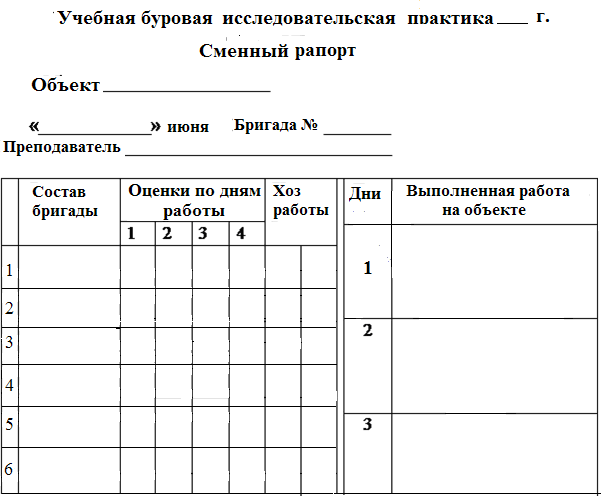 По окончании работ на каждом объекте студенты представляют руководителю объекта промежуточный отчет по работам на данном объекте. Проводится персональная защита по объекту с оценкой работы и усвоения материала для каждого студента.В конце практики студенческая бригада составляет и оформляетсводный отчет по всей практике с выводами и защищает отчет у научного руководителя практики с персональной оценкой каждого студента.Форма промежуточной аттестации по итогам учебной буровой практики –зачет с оценкойКритерии оценки при защите отчетаУЧЕБНО-МЕТОДИЧЕСКОЕ ОБЕСПЕЧЕНИЕ ПРАКТИКИОсновная литература:1. Бурение разведочных скважин. Под ред. Соловьева Н.В. Учебник. М.«Высшая школа» 2007г. 900стр.Дополнительная литература:Соловьев Н.В. и др. Охрана окружающей среды при бурении скважин. МГГРУ. 2004. 57 стр.Справочник инженера по бурению геологоразведочных скважин. Под ред. Козловского Е.А. т.т. 1 и 2. М. «Недра» 508 и 434 стр.Соловьев Н.В. и др. Ресурсосберегающая технология алмазного бурения в сложных геологических условиях. М.328 стр.Шкурко А.К. Бурение скважин забойными ударными машинами. Л.«Недра» 1982г. 168стр.Интернет ресурсы www.atlascopco.com www.boartlongear.comwww.wirth-europe.comwww.sigmapumpy.comwww.micon.drillinq.com www.bentec.com www.huqgheschristensen.comМАТЕРИАЛЬНО-ТЕХНИЧЕСКОЕ ОБЕСПЕЧЕНИЕПРАКТИКИОсновной материальной базой большинства учебных практик МГРИ-РГГРУ является Сергиево-Посадский учебно-научный полигон. Полностью приспособленный для проведения практик со студентами. С 1948 года на полигоне силами кафедры бурения совместно со студентами и аспирантами создавалась материальная база учебных буровых практик. В настоящее время материальное обеспечение учебной буровой практики представлена, хоть и не новыми, но достаточно работоспособными буровыми станками и установками, Отражающими почти все основные виды и разновидности бурения разведочных скважин. В частности для учебной буровой практики используются действующие самоходные буровые установки УКБ-12,5/25С, УГБ-50М. УРБ-2А-2, 1БА-15В, передвижные установки УКБ-4П, ПБУ-800 и станки ЗИФ-650М и УКС-22М.Коды компе-тенцийНазвание компетенцииПрофессиональные функции123ОБЩЕКУЛЬТУРЫЕ КОМПЕТЕНЦИИ ВЫПУСКНИКАОБЩЕКУЛЬТУРЫЕ КОМПЕТЕНЦИИ ВЫПУСКНИКАОБЩЕКУЛЬТУРЫЕ КОМПЕТЕНЦИИ ВЫПУСКНИКАОК-2обобщением,		анализом, восприятием	информации, способностью поставить цели ивыбрать пути ее достижения.Умение анализировать цели бурения скважины, рациональные пути выполнения конкретных производственных задач.ОК-3обеспечением	безопасности	и охраны окружающей средыПонимание необходимости тщательного выполнения всех требований охраны окружающейсреды при проведении буровых работ.ОК-7способностью к самоорганизации и самообразованию.создавать,		апробировать, корректировать	и	анализироватьэлектронные ресурсыОК-9стремлением	к	саморазвитию,повышению	своей	квалификации	и мастерства.Умение повышать своюквалификацию при выполнении буровых работОК-13использованием	основных положений и методов социальных, гуманитарных и экономических наук при решении социальных и профессиональных задач.Способность учитывать социальные, гуманитарные и экономические интересы при взаимодействии внутри буровой бригады.ОК-19реализацией прав и соблюдением обязанностей	гражданина,способствованием	граждански взвешенному и ответственному поведениюПонимание, в процессе выполнении работ, как своих прав, так и прав своих коллег.ОБЩЕПРОФЕССИОНАЛЬНЫЕ КОМПЕТЕНЦИИ ВЫПУСКНИКАОБЩЕПРОФЕССИОНАЛЬНЫЕ КОМПЕТЕНЦИИ ВЫПУСКНИКАОБЩЕПРОФЕССИОНАЛЬНЫЕ КОМПЕТЕНЦИИ ВЫПУСКНИКАПК-10умением	и		наличием профессиональной		потребности отслеживать тенденции и направления развития эффективных технологий геологической разведки, проявлением профессионального интереса к развитию смежных областейУмение в процессе практики воспринимать тенденции прогресса буровой техники и технологии. Умение видеть связи развития буровой техники и технологии с современными тенденциями развития инженерно-геологическихгидрогеологических и геофизическихи геологоразведочных работ.ПК-11умением	на	всех	стадиях геологической разведкиПонимание роли буровых работ при различных этапах геологической разведки месторождении полезных ископаемых, разведки водных ресурсов иинженерно-геологических изысканий.ПК-16обеспечением	безопасности	и охраны окружающей среды.Четко понимать возможность нанесения вреда окружающей среде (площадки буровых работ, вредные для среды очистные агенты,загрязнение отходами ГСМ.)Коды компе- тенцийНазвание компетенции«Допороговый» уровеньсформированности компетенцийКраткое содержание/определение.Характеристика обязательного«порогового» уровня сформированностикомпетенций увыпускника вуза1234ОКОБЩЕКУЛЬТУРЫЕ КОМПЕТЕНЦИИ ВЫПУСКНИКАОБЩЕКУЛЬТУРЫЕ КОМПЕТЕНЦИИ ВЫПУСКНИКАОБЩЕКУЛЬТУРЫЕ КОМПЕТЕНЦИИ ВЫПУСКНИКАОК-2обобщением, анализом, восприятием информации, способностьюпоставить цели и выбрать пути ее достиженияЗнать: способы приема, переработки, преобразования и передачи информации;Уметь:	создавать, апробировать,корректировать	и анализировать электронные ресурсыВладеть:	умением самостоятельно осваивать необходимые программные продуктыЗнать:			способы осуществлять экспериментальное моделирование природных процессов	и	явлений	с использованием современныхкомпьютерных технологий. Уметь: самостоятельно осваивать необходимые программные продуктыВладеть:современными	методами автоматизированногосбора,	хранения	иобработки информацииОК-3обеспечениембезопасности	и охраныокружающей средыЗнать: правила охраны окружающей среды;Уметь:	выполнять буровые работы, не нанося ущерба окружающей среде;Владеть: приемами работы не наносящими ущерб окружающей среде.Знать:				важность сохранения		окружающей среды	и	необходимость выполнения						всех экологических требований; Уметь:		предвидеть возможные		повреждения для	природы		от	формы проведения буровых работ;Владеть:	Знанием экологического законодательства, касающегося	буровыхработ.ОК-7способностью к самоорганизации и самообразованиюЗнать:	принципы взаимодействия в трудовом коллективе;Уметь:	понимать смысл,	определять	цели интеллектуального развития,Владеть: навыками сбора и систематизации информацииЗнать: методы сбора и систематизацииинформации	из многочисленных источников.Уметь: интерпретировать	и комментировать получаемую информацию, выявлять	тенденции,вскрывать	причинно- следственные		связи, выдвигать гипотезы и идеи.Владеть:			навыками сбора	и	систематизации информации				из многочисленных источников, обобщения и анализа			получаемой информации,	сопряжения поставленных		целей		с прогнозируемыми результатамиОК-9стремлением	к саморазвитию, повышению	своей квалификации		и мастерства.Знать: Какие работы должен	выполнять бурильщик,		буровой мастер, буровой инженер.Уметь:	учитьсявыполнять	сложные буровые операции;Владеть: навыками иЗнать:	список обязанностей бурильщика, бурового мастера, бурового инженера;Уметь:	решать возникающие задачи при сложных ситуациях прибурении скважины;приемами	передовойтехнологии	бурении скважин.Владеть:	умениемсовершенствовать	свою квалификацию.ОК-13использованием основных положений		и методов социальных, гуманитарных	и экономических наук при	решении социальных		и профессиональных задач.Знать: о наличии связи обучения	техническим предметам с социальными, гуманитарными	и экономическими задачами;Уметь:		видеть социальные гуманистические		и экономические стороны при выполнении	технических работ;Владеть: способностью при	выполнении технической			работы предусматривать	интересы социального, гуманитарного				и экономическогонаправления.Знать: Роль учета социальных, гуманитарных и экономических аспектов при выполнении любых видов работ;Уметь: учитывать зависимость результатов технических работ от учета социальных, гуманитарных и	экономических последствий;Владеть: умением предвидеть последствия нарушения социальных гуманитарных	и экономических интересов;ОК-19реализацией прав и соблюдением обязанностейгражданина, способствованием граждански взвешенному	и ответственному поведениюЗнать: свои права и обязанности	припрохождении	учебной буровой практики;Уметь: отстаивать свои права при трудовых конфликтах;Владеть: знаниями разделов трудового кодекса, касающимися прав и обязанностей учащихся.Знать: последствия нарушения	трудового законодательства;Уметь: разъяснять права и обязанности граждан своим соратникам;Владеть: способностью			оценивать ситуацию с выполнением прав	и	обязанностей работников		с		позиции гражданских прав.ОПКОБЩЕПРОФЕССИОНАЛЬНЫЕ КОМПЕТЕНЦИИ ВЫПУСКНИКАОБЩЕПРОФЕССИОНАЛЬНЫЕ КОМПЕТЕНЦИИ ВЫПУСКНИКАОБЩЕПРОФЕССИОНАЛЬНЫЕ КОМПЕТЕНЦИИ ВЫПУСКНИКАПК-10умением	и наличием профессиональной потребностиотслеживатьтенденции	и направления развитияэффективных технологийгеологическойЗнать:				бурение скважин	применяется для решения задач при разведке твердых				полезных ископаемых,		разведке		и добыче	подземных	вод, разведке		и				добыче углеводородов, проведении инженерно-геологических изысканий;Уметь:	пониматьЗнать: необходимость технического прогресса в области бурения скважин с использованием мирового опыта;Уметь:	оценивать современное состояние техникигеологоразведочных работ и возможные направления совершенствования этойразведки, проявлением профессионального интереса к развитию смежных областейвозможности совершенствования техники и	технологии	различных разновидностей		бурения скважин;Владеть: способностью видеть связь бурения скважин с родственными направлениямигеологоразведочных работ.техники;Владеть: способностью воспринимать	передовой опыт ведущих зарубежных фирм в области техники и технологии		буренияразведочных	и эксплуатационныхскважин.ПК-11умением на всех стадиях геологической разведкиЗнать: роль буровых работ на всех стадиях геологической разведки;Уметь:	различать потребность в различных видах бурения скважин в зависимости от стадии геологоразведочных работ;Владеть: способностью составлять проекты на бурение	разведочных скважин в зависимости от стадии		разведки месторожденияЗнать:	уровень достаточности получаемой геологической информации при бурении скважин для различных	стадиях геологоразведки;Уметь: обеспечивать геологическуюинформацию в процессе бурения скважин;Владеть: способностью	работать совместно с работниками геологической службы на всех		стадияхгеологоразведочных работ.ПК-16обеспечениембезопасности	и охраныокружающей средыЗнать: правила охраны окружающей среды при выполнении буровых работУметь: так выполнять буровые работы, чтобы не нарушать	состояние окружающей среды;Владеть: безопасными приемами работы при буровых работах и умением сохранять в целостности окружающую среду.Знать: законодательство	по охране окружающей среды при	проведении производственных работ;Уметь: работать с соблюдением всех правил безопасного ведения работ и всех правил защиты окружающей среды;:Владеть убеждением об	обязательной необходимости строгого соблюдения всех правил безопасного выполнения работ, особенно буровых работ, и правила не навредить окружающейсреде.№ п/пРазделы практикиВиды учебной работы на практике,включая самостоятельную работу студентов и трудоемкость (в часах)Виды учебной работы на практике,включая самостоятельную работу студентов и трудоемкость (в часах)Формы текущего контроля.1.Вводный этап:-правила поведения на учебных и общих объектах полигона;правила пожарной безопасности с регистрацией в контрольном журналеправила безопасности при выполнении буровых работ на учебных объектах с регистрацией вконтрольном журнале.Все студенты и преподаватели6 часов.2.Изучение и освоение мелкого поисково-разведочного	и шнекового бурения на самоходных буровых установках УКБ- 12,5/25 и УГБ-50М.( 1 день на установке УКБ- 12,5/25 и 3 дня на УГБ-50М)Знакомство		с устройством буровых установок и бурового инструмента, освоение		приемов работ	по			запуску двигателей			и	по бурению	скважин. Освоение технологии шнекового буренияВсего 16 часов.Составлениесхем	буровых установок.		Анализ формулы транспортнойспособности шнеков, зарисовки элементов бурового шнекового инструментаПромежуточный отчет руководителю объекта(1 час по установке	УКБ- 12,5/25 и 2 часа по УГБ-50М)3.Изучение и освоение техники и технологии бурения разведочных и сейсмоскважин на самоходной буровой установке УРБ-2А-2Ознакомление с устройством буровой установки	и инструментом для бескернового	и колонкового бурения, с приемами запуска и обслуживаниядвигателя, освоение приемов бурения на установке	сподвижным вращателем. Освоение технологии бескернового (долотами)		и колонкового бурения с	промывкой.	16часов.Составлениеблочной			схемы буровой установки и отдельно			схемы подачи	подвижного вращателя.	Эскизы применявшегося бурового инструментаПромежуточный отчет руководителю объекта.2 часа.4.Изучение и освоение техники и технологии колонкового бурения на буровой установке УКБ-4ПИзучение устройства бурового станка	СКБ-4	и бурового  насоса  НБ-3. Освоение приемов управления работой бурового станка и насоса.        Освоениеприемов спуско- подъемных операций и	технологии колонкового бурения в  мягких  породах. 16часов.Составление кинематической			и гидравлической схем бурового	станка. эскизы бурового и вспомогательного инструмента.		Фото общего			вида установки.Промежуточный отчет руководителю объекта.5.Изучение	устройства	иИзучениеСоставлениеПромежуточныйпринципа работы КССК на буровой установке ПБУ-800 (СКБ-5)устройства бурового станка	СКБ-5,	его отличие от СКБ-4. Изучение		бурового снаряда					КССК (комплекта			снаряда со			съемным керноприемником), включая лебедку ЛГ- 2000.		Освоениепроцесса	бурения скважины   в   мягкихпородах. 26 часовсхем	устройства снаряда	КССК	– бурильных труб и их соединений, съемного керноприемника, эскизы		буровых коронок для КССКотчет руководителю объекта.2часа6Ознакомление с техникой и технологией ударно-канатного бурения на буровом станке УКС- 22МИзучение устройства	ипринципа        работыстанка	ударно- канатного бурения УКС-22М.ознакомление	сбуровым	ивспомогательным инструментом	для ударно-канатногобурения.. 6 часовСоставлениесхемы	бурового станка и эскизов бурового		ивспомогательного инструмента ударно- канатного бурения.Промежуточный отчет руководителю объекта. 2 часа7.Заключительный этапСоставление и оформление сводного бригадного отчета по практике.4 часаСоставление и оформление сводного бригадного отчета по практике.4 часаЗащита сводногоотчета	научному руководителю практики		сперсональной оценкой	каждого студента.2 часа.Виды контроляФормы оценочныхсредствКритерии оцениванияТекущий контроль:ПромежуточнаяаттестацияЗачетОтчет	овыполнении индивидуальног о задания Отлично: отличное понимание предмета, всесторонние знаний, отличные умения и владение опытом практической деятельности Хорошо: достаточно полное понимание предмета, хорошие знания, умения и опыт практической деятельности Удовлетворительно: приемлемое понимание предмета, удовлетворительные знания, умения и опыт практической деятельности Неудовлетворительно: Результаты обучения не соответствуют	минимально	достаточным требованиямЦель защиты отчетаКритерии оценки результатовусвоения знанийглубина, прочность, систематичностьзнанийумений применять знанияадекватность	применяемых	знаний ситуации,		рациональностьиспользуемых подходовсформированности профессиональнозначимых личностных качествстепень	проявления	необходимыхкачествсформированности	системы ценностей/отношенийстепень	значимости	определенныхценностей - проявленное отношение к определенным объектам, ситуациямкоммуникативных уменийумение	поддерживать	и активизировать беседу, - корректноеповедение и др.